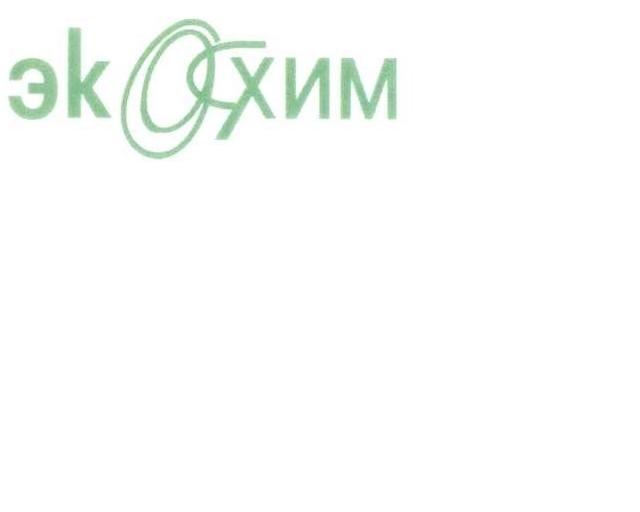 ЗАЯВКА НА ПОДБОР МАТЕРИАЛАДата заполнения: " _____" _________ 20___ г.Дата заполнения: " _____" _________ 20___ г.Дата заполнения: " _____" _________ 20___ г.Дата заполнения: " _____" _________ 20___ г.Дата заполнения: " _____" _________ 20___ г.Дата заполнения: " _____" _________ 20___ г.Полное название организацииЮридический адресМестонахождение (в т.ч. филиалы)ОГРНИНН/КППРуководитель организации (должность, Ф.И.О.)Телефон (с кодом города)КодНомерФакс (с кодом города)КодНомерАдрес интернет-сайтаКонтактные лица:ДолжностьДолжностьДолжностьФ.И.О.Ф.И.О.Генеральная дирекцияФинансовый отделСлужба логистикиКоммерческая службаСлужба качестваЮридическая службаПроцесс производства, технология принятая в организацииПроцесс производства, технология принятая в организацииПроцесс производства, технология принятая в организацииПроцесс производства, технология принятая в организацииПроцесс производства, технология принятая в организацииПроцесс производства, технология принятая в организацииСфера деятельности организации. (металлообработка, порошковая окраска, подготовка поверхности под  высадку, промасливание и т.п.)Сфера деятельности организации. (металлообработка, порошковая окраска, подготовка поверхности под  высадку, промасливание и т.п.)Сфера деятельности организации. (металлообработка, порошковая окраска, подготовка поверхности под  высадку, промасливание и т.п.)Тип продукции и основные характеристики (марка стали, габариты и т.п.)Тип продукции и основные характеристики (марка стали, габариты и т.п.)Тип продукции и основные характеристики (марка стали, габариты и т.п.)Количество стадий агрегата, последовательность, функциональность (предназначение ванн), рабочий объем ванн. Наличие моечных машин(барабанов, щеток и т.п.)Количество стадий агрегата, последовательность, функциональность (предназначение ванн), рабочий объем ванн. Наличие моечных машин(барабанов, щеток и т.п.)Количество стадий агрегата, последовательность, функциональность (предназначение ванн), рабочий объем ванн. Наличие моечных машин(барабанов, щеток и т.п.)Температурные режимы, типы нагрева растворов (теплообменники , прямой нагрев)Температурные режимы, типы нагрева растворов (теплообменники , прямой нагрев)Температурные режимы, типы нагрева растворов (теплообменники , прямой нагрев)Принцип перемешивания растворов (циркуляционные насосы, барботажсжатым воздухов) , какое давлениеПринцип перемешивания растворов (циркуляционные насосы, барботажсжатым воздухов) , какое давлениеПринцип перемешивания растворов (циркуляционные насосы, барботажсжатым воздухов) , какое давлениеТранспортная система ( подвески, корзины, цепная система и т.п.)Транспортная система ( подвески, корзины, цепная система и т.п.)Транспортная система ( подвески, корзины, цепная система и т.п.)Производительность агрегата (сутки, месяц, год) в кг,тонн, м2Производительность агрегата (сутки, месяц, год) в кг,тонн, м2Производительность агрегата (сутки, месяц, год) в кг,тонн, м2Методология и оценка качества (анализ контроля растворов, оценка обрабатываемой поверхности)Методология и оценка качества (анализ контроля растворов, оценка обрабатываемой поверхности)Методология и оценка качества (анализ контроля растворов, оценка обрабатываемой поверхности)Наличие сертификатов  СМК ISO 9001, IATFНаличие сертификатов  СМК ISO 9001, IATFНаличие сертификатов  СМК ISO 9001, IATFДополнительная информация к запросу:Дополнительная информация к запросу:Дополнительная информация к запросу:Дополнительная информация к запросу:Дополнительная информация к запросу:Дополнительная информация к запросу:Я, уполномоченный сотрудник компании (название), даю свое согласие на обработку заполненных данных в заявке. Ф.И.Оподписьдолжностьподпись, печатьрасшифровка подписирасшифровка подписирасшифровка подписирасшифровка подписиКонтактный телефон